特定非営利活動法人ひなげしリユース食器レンタル申込書当法人のリユース食器レンタルのご利用につきまして、下記６つの注意事項へご同意頂く必要がございます。各項目の□に✔︎チェック、署名捺印欄にご署名ご捺印頂き、本紙1枚目を別紙リユース食器レンタル申込書と合わせて、FAXもしくはメールにてお申し込みください。 リユース食器レンタルご利用注意事項 ✔︎チェック□１．ご利用日２週間前までにご連絡ください。□２、食器数には限りがありますので、ご希望に添えない場合がございます。□３、返却又は発送が２営業日を過ぎた場合、貸出料の10％を延滞料として請求させて頂きます。□４、利用料金は別途請求させて頂きます。□５、食器を紛失破損された場合は、補填金が必要です。□６、上記５つの注意事項及び下記「リユース食器レンタルご利用手順」内容について同意する。リユース食器レンタルご利用手順 申込ご利用日時と各レンタル食器のご希望数など、別紙「リユース食器レンタル申込書」に必要事項をご記入ください。利用日２週間前までにお申し込みください。（必要書類：本紙及びリユース食器レンタル申込書）※２週間を切ってしまった場合でも、レンタル可能な場合がございますので、直接電話もしくはメールにてお問い合わせください。食器の受け渡し事務所にて食器をお渡しします。宅配便の配送も可能です。（送料はご負担下さい）ご利用食器の取扱注意事項を確認のうえご利用ください。食器及び収納しているコンテナは清潔に保管ください。ご返却６、ご利用日の２営業日以内に弊所に直接ご返却下さい。郵送の場合は２営業日以内に発送してください。　　例）土曜日のイベントでご利用　→　次週の火曜日までに弊所に返却もしくは発送。ご精算７、後日、請求書を作成し発送させていただきます。　　　ご精算は「振込」にてお願い致します。　　　請求書に記載されている所定の銀行口座までお振り込みください。（手数料はご負担下さい）８、紛失／破損が確認された場合、又汚れが残っていた場合は、その数量に応じて補填金を頂きますので予めご了承ください。キャンセルについて９、リユース食器レンタルのキャンセル料は下記の通りです。　　　イベント当日の１週間前から２日前（前々日）のキャンセル・・・レンタル金額の３０％　　　イベント当日の１日前（前日）のキャンセル・・・・・・・・・・レンタル金額の５０％　　　イベント当日のキャンセル・・・・・・・・・・・・・・・・・・レンタル金額の全額 　　　※宅急便配送料や紛失破損があった場合の実費は、上記に関わらず全額請求させていただきます。以上。【補填金について】紛失／破損が確認された場合、また汚れが残っていた場合は、その数量に応じて補填金を頂きますので予めご了承ください。※食器はすべてポリプロピレン製。耐熱温度は130℃※電子レンジ、火のそば、高温の金属上（炎天下での車ボンネット等）でのご使用は破損の原因になります。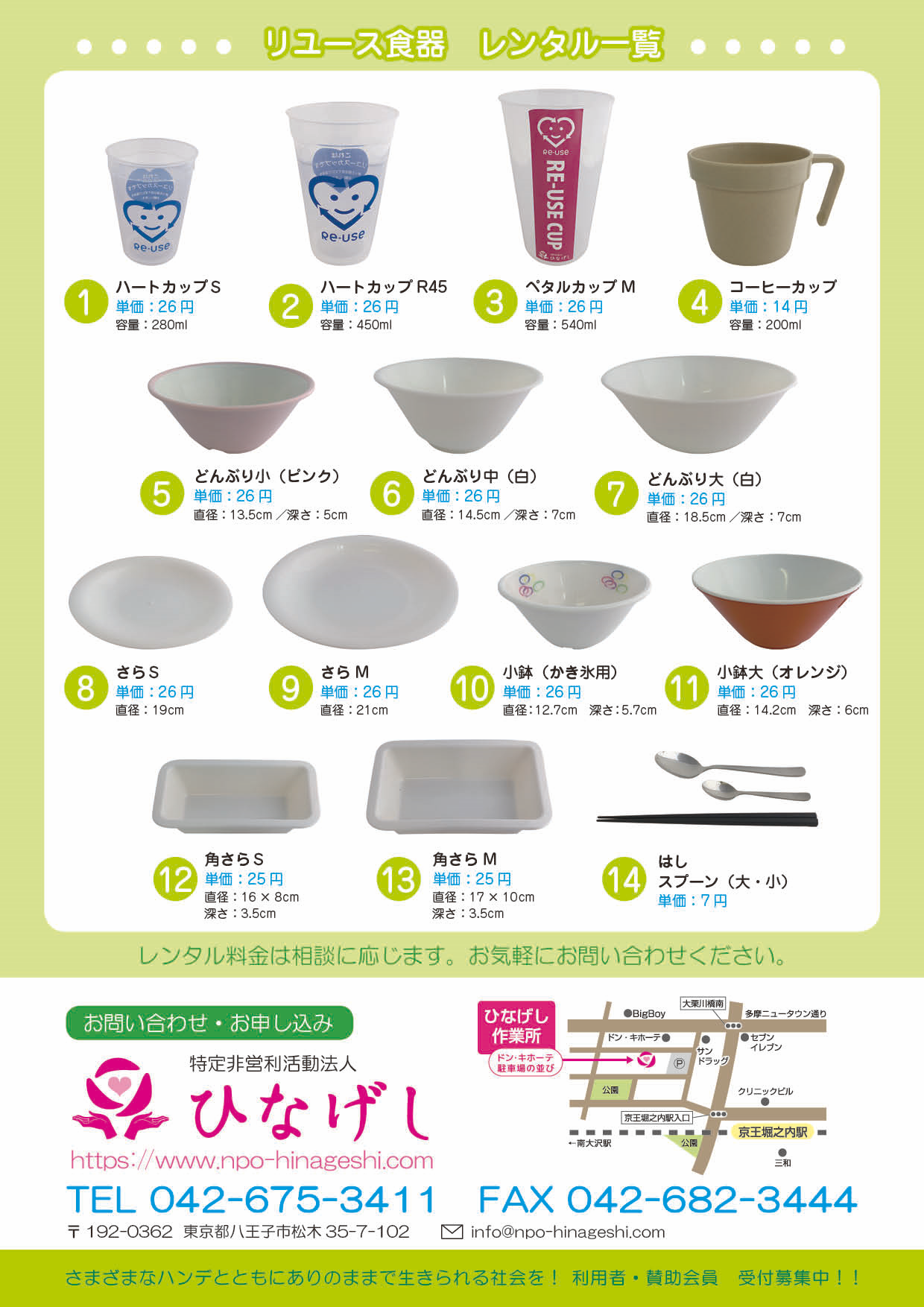 リユース食器レンタル申込書特定非営利活動法人ひなげし　　　　　　　　　　　　　　　　　　〒192-0362 東京都八王子市松木３５番地７−１０２□同上＊搬入希望日は、ご使用の1〜3日前に設定ください。（ご使用当日の設定はご遠慮頂いております。）＊ご希望商品の数量をご記入ください。ご注文ありがとうございます。※ お願い：ご注文前に添付のリユース食器レンタルご利用注意事項をお読みください。※ 未開封状態でのご返却は、料金の50%割引となります。※ 宅配配送料はお客様のご負担となります。ご署名欄ご捺印欄[1]  ハートカップS200円/枚・個[8]  さらＳ200円/枚・個[2]  ハートカップR45200円/枚・個[9]  さらM200円/枚・個[3]  ペタルカップM200円/枚・個[10] 小鉢（かき氷用）200円/枚・個[4]  コーヒーカップ200円/枚・個[11] 小鉢 大（オレンジ）200円/枚・個[5]  どんぶり小（ピンク）200円/枚・個[12] 角さらＳ200円/枚・個[6]  どんぶり中（ホワイト）200円/枚・個[13] 角さらM200円/枚・個[7]  どんぶり大（ホワイト）200円/枚・個[14]箸・スプーン（大・小）100円/枚・個ご注文送信先Emailinfo@npo-hinageshi.cominfo@npo-hinageshi.comFAX042-682-3444042-682-3444ご注文主お名前ご担当者名ご担当者名ご担当者名ご住所TELTELTELご住所FAXFAXFAX＊お届け先が上記と異なる場合、下記にご記入ください。＊お届け先が上記と異なる場合、下記にご記入ください。＊お届け先が上記と異なる場合、下記にご記入ください。EmailEmailEmailお届け先名称ご担当者名お届け先住所〒　　　-　　　　 都道府県：TELお届け先住所請求書送付先〒　　　-　　　　 都道府県：ご担当者名請求書送付先配送方法□宅急便搬入希望日時ご使用日配送方法□引き取りに来る搬入希望日時ご返却日No商　品　名仕　様単価（税込）数量合計1ハートカップ280ml¥262ハートカップR４５450ml¥263ペタルカップM540ml¥264コーヒーカップ200ml¥145どんぶり　小（ピンク）直径13.5cm 深さ5.0cm¥266どんぶり　中（ホワイト）直径14.5cm 深さ7.0cm¥267どんぶり　大（ホワイト）直径18.5cm 深さ7.0cm¥268さら　Ｓ直径19cm¥269さら　M直径21cm¥2610小鉢　　（かき氷用）直径12.7cm 深さ5.7cm¥2611小鉢　大（オレンジ）直径14.2cm 深さ6.0cm¥2612角さら　Ｓサイズ16×8cm 深さ3.5cm¥2613角さら　Mサイズ17×10cm 深さ3.5cm¥2614箸1膳¥714スプーン　大1本¥714スプーン　小1本¥7